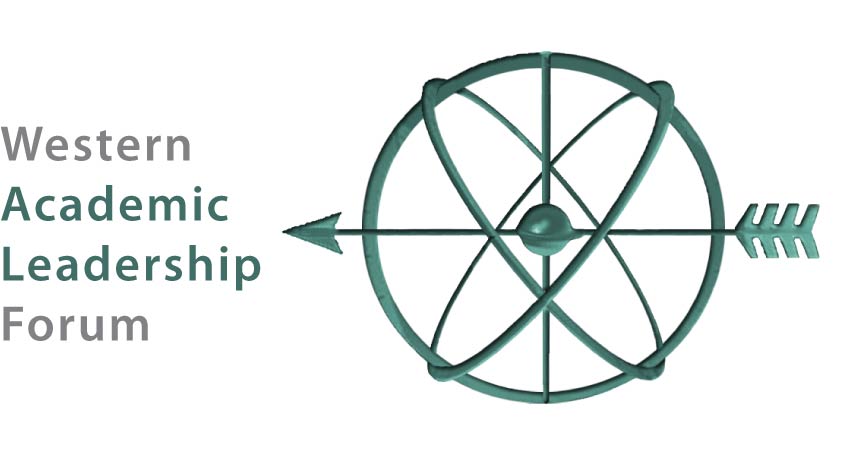 Colleagues’ Choice Award CompetitionThis year we will select one winner for the Colleagues’ Choice Award. The winning tool should demonstrate innovation, problem-solving capability, evidence of positive impact, and be replicable in the four-year sector. The winner will have an opportunity to present their tool on the final webinar of the Forum/Alliance Webinar Series on April 9, 2021. This is a great way to feature the work of your institution and staff! Use this form to enter the competition by telling us about a tool you have implemented successfully. Send the profile to Kay Hulstrom (khulstrom@wiche.edu) by February 14, 2021.  You may submit more than one entry form, but there is a 2-page limit for each!Title of Innovation:  Target Audience: Goal(s):Tool Category: Check all that apply.       Policy                   Practice                     Program                   Service             Describe Key Issues Addressed and Hurdles Overcome: Timeline from Idea to Implementation:  Resources Needed:Evidence of Success: Lessons Learned or Advice for Replication: Web Address for More Information (if relevant): Submitted by:  Name, Affiliation, Email Address